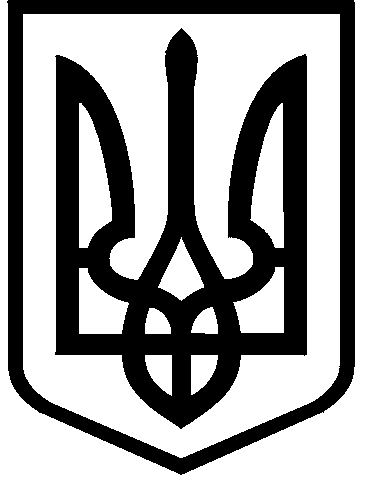 КИЇВСЬКА МІСЬКА РАДАII сесія IX скликанняРІШЕННЯ____________№_______________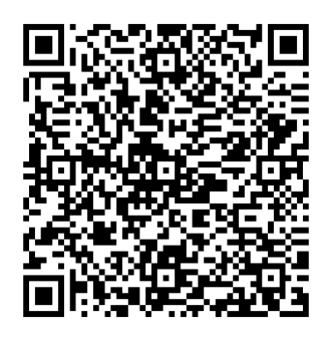 Відповідно до статей 9, 83, 93 Земельного кодексу України, абзацу четвертого розділу IX «Перехідні положення» Закону України «Про оренду землі», пункту 34 частини першої статті 26 Закону України «Про місцеве самоврядування в Україні» та враховуючи звернення приватного акціонерного товариства «ОБОЛОНЬ» від 07 квітня 2023 року № 489053478, Київська міська радаВИРІШИЛА:Поновити приватному акціонерному товариству «ОБОЛОНЬ» на 10 років договір оренди земельної ділянки від 24 грудня 2012 року № 78-6-00718 (з урахуванням договору про поновлення договору оренди земельної ділянки      від 16 липня 2018 року № 2886) для експлуатації та обслуговування артезіанської свердловини № 1 на вул. Богатирській, 3 в Оболонському районі м. Києва (кадастровий номер 8000000000:78:045:0003; площа 1,5944 га; категорія земель - землі промисловості, транспорту, електронних комунікацій, енергетики, оборони та іншого призначення; код виду цільового призначення – 11.02; справа № 489053478). Встановити, що:2.1. Річна орендна плата, передбачена у підпункті 4.2 пункту 4 договору оренди земельної ділянки від 24 грудня 2012 року № 78-6-00718 (зі змінами), визначається на рівні мінімальних розмірів згідно з рішенням про бюджет міста Києва на відповідний рік.2.2. Інші умови договору оренди земельної ділянки від 24 грудня 2012 року № 78-6-00718 (зі змінами) підлягають приведенню у відповідність до законодавства України. Приватному акціонерному товариству «ОБОЛОНЬ»:У місячний строк з дати оприлюднення цього рішення надати до Департаменту земельних ресурсів виконавчого органу Київської міської ради (Київської міської державної адміністрації) документи, визначені законодавством України, необхідні для підготовки проєкту договору про укладення договору оренди земельної ділянки від 24 грудня 2012 року № 78-6-00718 (зі змінами) на новий строк.Дотримуватися обмежень у використанні земельної ділянки, визначених законодавством та зареєстрованих у Державному земельному кадастрі.Питання сплати відновної вартості зелених насаджень або укладення охоронного договору на зелені насадження вирішувати відповідно до рішення Київської міської ради від 27 жовтня 2011 року № 384/6600 «Про затвердження Порядку видалення зелених насаджень на території міста Києва» (із змінами і доповненнями). Контроль за виконанням цього рішення покласти на постійну комісію Київської міської ради з питань архітектури, містопланування та земельних відносин.ПОДАННЯ:Про поновлення приватному акціонерному товариству «ОБОЛОНЬ» договору оренди земельної ділянки від 24 грудня 2012 року № 78-6-00718 (зі змінами)Київський міський голова 	Віталій КЛИЧКОЗаступник голови Київської міської державної адміністраціїз питань здійснення самоврядних повноваженьПетро ОЛЕНИЧДиректор Департаменту земельних ресурсів виконавчого органу Київської міської ради (Київської міської державної адміністрації)Валентина ПЕЛИХНачальник юридичного управління Департаменту земельних ресурсіввиконавчого органу Київської міської ради(Київської міської державної адміністрації)     Дмитро РАДЗІЄВСЬКИЙПОГОДЖЕНО:Постійна комісія Київської міської радиз питань архітектури, містобудуваннята земельних відносинГолова	Секретар			Михайло ТЕРЕНТЬЄВЮрій ФЕДОРЕНКОНачальник управління правового забезпечення діяльності Київської міської ради    Валентина ПОЛОЖИШНИКПостійна комісія Київської міської ради з  питань підприємництва, промисловості та міського благоустроюГолова	                               Секретар			    
Ваган ТОВМАСЯНВасиль ПОТАПЕНКО  